.WALK BACK RIGHT, WALK BACK LEFT, RIGHT LOCK STEP BACK, BACK ROCK, LEFT SHUFFLE FORWARDCROSS ROCK & SIDE, CROSS, SIDE, LEFT SAILOR TURN ¼ LEFT, RIGHT SHUFFLE FORWARDFORWARD ROCK, LEFT TRIPLE STEP FULL TURN LEFT, FORWARD ROCK, RIGHT SHUFFLE TURN ½ RIGHTEasier option:FORWARD ROCK, LEFT COASTER CROSS, MONTEREY TURN ½ RIGHTREPEATENDINGWhen dancing to the music "Walking Backwards", music ends during wall 9, after count 22 (facing 9:00). To end facing front wall, turn ¼ right and step right to side, then holdWalking Backwards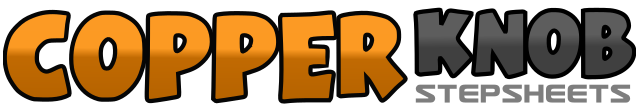 .......Count:32Wall:4Level:Improver.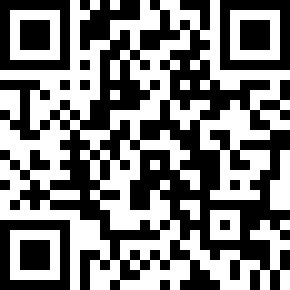 Choreographer:Robbie McGowan Hickie (UK)Robbie McGowan Hickie (UK)Robbie McGowan Hickie (UK)Robbie McGowan Hickie (UK)Robbie McGowan Hickie (UK).Music:Walking Backwards - Brandon SandefurWalking Backwards - Brandon SandefurWalking Backwards - Brandon SandefurWalking Backwards - Brandon SandefurWalking Backwards - Brandon Sandefur........1-2Step right back, step left back3&4Step right back, lock left over right, step right back5-6Rock left back, recover to right7&8Shuffle forward stepping left, right, left1&2Cross/rock right over left, recover to left, step right to side3-4Cross left over right, step right to side5&6Cross left behind right, turn ¼ left (weight to right), step left slightly forward7&8Shuffle forward stepping right, left, right (9:00)1-2Rock left forward, recover to right3&4Triple in place turning a full turn left stepping left, right, left5-6Rock right forward, recover to left7&8Shuffle back turning ½ right and step right, left, right (3:00)3&4Triple in place stepping left, right, left1-2Rock left forward, recover to right3&4Step left back, step right together, cross left over right5-6Touch right to side, turn ½ right and step right together7-8Touch left to side, step left together (9:00)